Муниципальное казённое образовательное учреждение «Горковская специальная (коррекционная) общеобразовательная школа – интернат для обучающихся, воспитанников с ограниченными возможностями здоровья»Сценарий новогоднего вечера«Новогодний серпантин».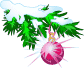 Составил: педагог – организаторГалина Анатольевна Черноокая 2014 г. Концертная программа новогоднего вечера.Сценка: «Охрана для Деда Мороза»Танец: «Мы звёзды континентов» исполняют ученики 3 класса.Сценка «В Новый год все хороши».Песня: «В лесу родилась ёлочка».«Дефиле» - (показ мод)Сценка  "Жители леса"Танец: «Тусовка»Сценка: «Снежная королева и снеговик»
Танец  «Вальс  снежинок» исполняют ученики 2,3,4.5  класса.Сценка "Забавы Снежной Королевы"Танец « Зима, холода» исполняют ученики 2,3,4,5,7  класса.Сценка: «Проводы старого года».Танец  «Ковбойский» исполняют ученики 2 класса.Сценка «Коза- символ 2015 года».Песня: « Коза».Песня: «Новый год».
Сценка «Дед Мороз и Снегурочка»Песня: «Кабы не было зимы….».Танец «Буги –вуги» танцуют все.Игры  с залом.Танец  «Ариво» исполняют ученики со 2 по 10  класс.Песня:  «И вновь снежинок хоровод….».Песня; «Рождество» исполняют Енова Юля и Игнатова Таня.Общий танец.Сценарий новогоднего вечера «Новогодний серпантин».Цель:  Создать праздничное настроение у детей  посредством активного участия в праздничном мероприятии.Задачи: - Развитие эмоциональной сферы, речи, памяти;- формирование  умения доставлять радость близким людям и благодарить за сюрпризы и подарки;         - воспитание положительного отношения к празднику и всенародному веселью.Сценка на Новый год - Охрана для Деда Мороза   (В сценке участвуют три человека).

Охранник 1: Vip прибыл?
Охранник 2: Он всегда в последний момент приезжает, занят.
Охранник 1: Все проверили, нигде баба Яга калориферов не наставила и прочих обогревателей.
Охранник 2: Ее,  наши,  даже на вход не пустили, как она только не старалась и снегурочкой переодевалась и красной шапочкой.
Охранник 1: А как вычислили?
Охранник 2: А у нас Вася есть,  он до сих пор сказки знает, ему мама в детстве читала, говорит, что это за снегурочка с метлой и красная шапочка в платке и в паутине…
Охранник 1: Да, опростоволосилась бабка,
Охранник 2: Ну что, вроде на сцене все в порядке?
Охранник 1: (делает вид, что ему говорят по микрофону) Все уходим, говорят на входе баба я Яга прорвалась.
(уходят) (На сцену выходит баба яга)
Баба яга: Вот украсили и оформили, а я сейчас все сдеру и порву – испорчу праздник.
(Звучит фонограмма (из Counter Strike) «go go go»)
(на сцену выбегают охранники и ловят Бабу ягу)
(Баба яга сопротивляется, кричит)
Баба яга: Я все равно испорчу Новый год.
(ее убирают со сцены)
Охранник: Не беспокойтесь, наша фирма гарантирует веселое настроение.
(За сценой звуки борьбы затихают)Танец: «Мы звёзды континентов» исполняют ученики 3 класса.Сценка «В Новый год все хороши»  (В сценке участвуют два человека).

ПЕРВЫЙ:  Сейчас я расскажу вам, как правильно встречать новый год?

ВТОРОЙ: Стоп! А почему ты, а не я?!

ПЕРВЫЙ: Потому что ты не знаешь, а я знаю как сделать идеальными новогодние праздники!

ВТОРОЙ: Откуда! Я же тебя знаю! Ты из тех людей, у кого под елкой не подарки, а тупо крестовина от елки.

ПЕРВЫЙ: А ты из тех людей, которые под ёлку накладывают пустые коробки с бантами - типа как - будто им кто-то подарки надарил. Дед Мороз блин!

ВТОРОЙ: А ты из тех, кто всю новогоднюю ночь Урганта по телевизору смотрят.

ПЕРВЫЙ: А ты по квартире везде мандарины раскладываешь, чтобы типа везде новым годом пахло.

ВТОРОЙ: А ты из тех, кто на Новый год во время поздравления президента фотографируются на фоне телевизора.

ПЕРВЫЙ: А такие,  как ты утром первого января раньше всех встают и начинают всех доставать: «Давайте, вставайте, пойдём на горку кататься!»

ВТОРОЙ: А ты из тех, кто на новый год всем друзьям одинаковую  смс-ку с поздравлением отправляют. А через пару часов её же себе в поздравление получают.

ПЕРВЫЙ: А такие,  как ты приходят к тебе 31-го, а уходит только 3-го. Пока все не доест — сидит у тебя в гостях.

ВТОРОЙ: Ладно, согласись, оба мы хороши...

ПЕРВЫЙ: И должны  встретить новый год на пять с плюсом.Вместе: С Новым годом!Дефиле (показ мод).Ведущий 1: Приветствуем всех присутствующих!
Ведущая 2: Тех, кто пришел в этот зал для того, чтоб отлично провести время...
В 1.: Получить массу позитивных эмоций и зарядиться энергией на весь будущий год...
В 2: Скинуть с себя все заботы и рутину прошлого года...
В 1: Расслабиться и насладиться обществом друзей...
В1:  Наверняка  девочек, девушек, женщин,  не может не волновать вопрос: а что будет модно носить в год козы? Ответить на него мы бы хотели небольшим fashion-дефиле (дефиле готовится заранее, оно носит шуточно-пародийный характер).
В2:  Посмотрите на нашу модель: на первый взгляд может показаться, что меховую жилетку на ней давно уже пора отправить в утиль, однако это главный тренд наступающего сезона под названием «завтрак Молли», причем слово Молли пишется с большой буквы и двумя «лл», ведь это имя нашей модели!
В1: Вторая модель демонстрирует дизайнерские сапожки, удивительным образом напоминающие козьи ножки, с высоким копытообразным, но устойчивым каблуком, меховой отделкой и довольно серьезной ударной силой в случае необходимости! Сапожки идеальны для тех девушек, которые мечтают о сочетании гламура и безопасности!
В2:  Посмотрите на венок, украшающий прическу нашей модели! Он выполнен из листьев элитных сортов белокочанной капусты, оформлен веточками черри и побегами салата! Этот аксессуар вполне может, как украсить, так и восполнить витаминный дефицит!
(желательно приложить немало усилий для создания интересных вариантов нарядов моделей, чтобы шоу стало увлекательным).(1,2,3 модели по очереди поднимают с полу подкову и бросают её через левое плечо).Сценка  "Жители леса" (В сценке участвуют  четыре человека).Действующие лица: Баба Яга, кикиморы, леший. (4 действующих лиц)
Баба Яга: Братва,  вы заметили, что мы давно не тусовались!Леший: О, смотрите, а чё тут. Все, собрались? 
Кикимора зелёная: Да, наверника опять чё нибудь празднуют! Пошлите! Надо успеть к братану Кащеичу на вечеринку!Баба Яга:  Кстати надо позвонить ему, не передумал ли он тусить? Так, набираем номерок! Алло, Кащеич! Хело!  Ну, как всё готово? А, ну тогда ща будем! Ну чё Кащеич сказал всё готово! Пошлите?! 
Кикимора синяя: Подождите, мы же так и не узнали, что здесь происходит? А давайте спросим у ребят?Леший : Да, ноу проблэм! Ребята, скажите, что здесь происходит? 
Ребята: Мы празднуем Новый год! 
Баба Яга : Вау, дак,  значит тут тоже намечается тусня? Круто, давайте тут останемся, а  то мне до Кащеюшки не дойти! Спина ужасно болит! 
Все: Согласны!Леший : Э, а ты как? 
Кикимора зелёная: что как? 
Баба Яга: Ну, ты блин глухотня, тебе надо к лору слётать! 
Кикимора зелёная: Увы, мой  электровеник сломался!Леший : А я уже давно на ланклузаре  катаюсь! Ну,  дак,  что ты хочешь тут на тусню остаться? 
Кикимора зелёная: Конечно! Ну, что, оторвёмся пополной!? 
(звонит телефон) 
 Кикимора синяя: Алло, Здрасте! А, ну я уже на завтра записалась! Ладно, мне сейчас некогда! Досвидос! 
Леший: Так, так, так, куда это ты записалась? 
 Кикимора синяя: Ай, к визажисту! Решила перед Новым годом  прихорошиться! 
Баба Яга: Ладно, хватит, давайте,  наконец тусоваться! 
Леший: Ну – ка,   ди - джей включи  нам песенку! Да, получше! 
( включают например: "Красавцик")  
 Кикимора зелёная: Э, ди - джей ты, чё тут нам включил?Леший: Давай нашу, ЛюбимуюТанец «Тусовка»Сценка: «Снежная королева и снеговик».
Снежная королева: И почему меня люди не любят, я же хорошая, снежная, чистая. (В сценке участвуют  два человека).
Снеговик: И колючая.
Снежная королева: Да колючая, но зато мои колючки всем нравятся. 
Снеговик: Всем нравятся.
Снежная королева: и что мне сделать, чтобы меня люди любили?
Снеговик: подари им санки на Новый год, пусть катаются.
Снежная королева: У них уже есть санки.Снеговик: Может подарить им снежные шубки?
Снежная королева: Вот даже и не знаю…, а может быть у них забрать снег, пусть попробуют в Новый год без снега.
Снеговик: Да, они тогда тебя точно полюбят.
Снежная королева: Ну что же тогда сделать?
Снеговик: Может быть фейерверк?
Снежная королева: Нет, ведь они даже и не узнают, кто им все это подарил.
Снеговик: Снежинки  расскажут, каждый раз падая с неба,  они  будут шептать на ушко каждому человеку – мы  подарки от снежной королевы.
Снежная королева: Очень хорошо придумал. А теперь пусть по всей земле идет снег.Станцуйте мне, да так, чтоб кровь в жилах закипела!Танец  «Вальс снежинок» исполняют ученики 2,3,4.5  класса.Сценка "Забавы Снежной Королевы"   (В сценке участвуют  шесть человек). 
Снежная королева: Позвать ко мне Злючку и Колючку...
(Прибегают Злючка и Колючка)
Снежная королева: Служанки мои верные, давно ли мы делали гадости?
Злючка - Колючка : Давно. давно...
Снежная королева: А хочется людям праздник испортить?
Злючка: Хочется... Аж колется...
Снежная королева: Вот, держите каталог косметики, кто его потрет да понюхает, тот заболеет, захворает.
Злючка: Заболеет? Зачахнет?  И праздник пропустит?
Колючка: И праздник!!! Пропустит...?
Снежная королева: И заболеет и пропустит. Вам нужно всем этот каталог предлагать и на людей чихать.
Злючка: А если люди витамины если?
Колючка: А если спортом занимались?
Снежная королева:  Те, кто витамины ели и спортом занимались -  будут одни праздновать без друзей... Идите же скорей, выполнять мою волю.
(Уходят)
(на сцену выходит Иванушка)
Иванушка: Алёнушка? Видел кто мою сестрицу?
Злючка: Это Иванушка?
Колючка: Открывай быстрее страницу с козьим гриппом?
Злючка: Молодой человек – посмотри, какие косметики, как раз для твоей сестрицы.
Колючка: На вот понюхай.
Иванушка: Ой, а ведь и правда подарочек нужно для сестрицы купить!
(нюхает)
Злючка: Ну как?
Колючка: Хорошая косметика?
Иванушка: Ой, температура у меня, наверное, ОРЗ.
(Приходит Алёнушка)
Алёнушка: Иванушка, что с тобой? Ой, температура!
Злючка: Заразили, будет теперь братец твой болеть!
Колючка: И праздник вам испорчен?
(Иванушка кашляет)
Алёнушка: Это мы еще посмотрим. (Берет телефон) Срочно санитаров.
(Вбегают санитары в виде снеговиков)
Санитары: Что случилось, где зараза?
Алёнушка: Да вот двое тут разносят.
Иванушка: Меня козьим гриппом заразили.
Санитары: Понятно, заразу дезинфицировать!
(Злючка: Колючка: с криками убегают, а за ними санитары с большими шприцами)
Алёнушка: Говорила я тебе Иванушка, занимайся спортом, да витамины кушай - не слушался ты меня, но ничего... 
(Входит Снегурочка)
Снегурочка: Помогу я вашей проблеме, да только больше, чур,  не болеть... Волшебной палочкой махну, да  хворь,  пройдет к вечеру, а пока молоко теплое, да на печку...
Кто же это все устроил... Наверняка или баба Яга или Снежная Королева, нужно будет Деду Морозу рассказать...
(ко всем)
Снежная королева: Станцуйте мне, да так, чтоб кровь в жилах закипела!Танец массовый «Зима – холода».Сценка: «Проводы старого года».Вед. 1.Год назад мы вместе с вами встречали год Лошади. А теперь будем его провожать. Да, все устали,  мы трудились, трудились и еще раз трудились. Но чтобы это благородное животное не обиделось на нас, давайте все обиды и печали оставим в прошлом, и будем вспоминать только хорошее.Вед. 2. Этот год промчался быстро, как скакун чистых кровей. Попробуем на конкурсной основе говорить только хорошее о прошедшем годе. Готовы?
1. Кто вспомнит стихотворение о коне или строки о нем? («Я люблю свою лошадку…», «Гляжу, поднимается медленно в гору лошадка…», «А знаешь, не пора ли в санки кобылку…»).
Вед. 1.А сказки вы знаете про лошадей? ( «Сивка-бурка», «Конек-горбунок»).
3. Из всех жанров еще вспомним песни. («И уносит меня в звенящую снежную даль три белых коня декабрь, январь и февраль…», «Только свистни в чистом поле, мчатся кони, кони, кони», «Купила
мама коника, а коник без ноги», «По берлинской мостовой кони шли на водопой»).
Вед. 2.  Мы совсем забыли про народную мудрость — пословицы и поговорки.         ( Баба с возу — кобыле легче.  Кто везет, на том и едут. Не в коня корм.  Волк коню не товарищ ).
4. А сейчас мы узнаем, кто из вас самый лучший знаток пород лошадей. Перечислите породы лошадей. (Тяжеловоз, буденовская, донская, терская, польская, английская, орловская, першеронская, американская, русская).
Я думаю, что год Лошади за такие знания на нас не в обиде.
Ведущий ставит в ряд три стула со спинкой.
Вед.1
Нам  нужны трое отважных, лихих молодых людей, три отважных скакуна. Ведущий усаживает ребят на стулья.
Как у вас с воображением? В порядке? Прекрасно! Переверните стулья спинкой вперед и сядьте как на коня. №1 — у вас гнедой. № 2 — вороной. № 3 — каурый. Что надо сказать, чтобы конь поехал?
(Но). А чтобы конь остановился? (Тпру). Ну, тогда — поехали. Кто быстрее доскачет на своем коне до противоположного края? (Победители всех конкурсов награждаются).
Вед.2. Танец  «Ковбойский» исполняют ученики 2 класса.Сценка «Коза- символ 2015 года» (В сценке участвуют  три человека).
Вед 1. Уважаемые гости, представьте, этот праздничный вечер мог бы быть точно таким же, как и все прошлые, однако есть в нем нечто особенное, что делает его уникальным.Вед.2.  Конечно же, нас посетят привычные и ожидаемые сказочные персонажи, без которых празднование Нового года немыслимо: Дед Мороз и Снегурочка, но будьте готовы к веселым сюрпризам и неожиданным поворотам событий!Вед 1. А знаете почему? Дело в том, что покровителем наступающего года является очень непростое животное, которого боится даже воинственный дракон!Вед.2.  Этим чудовищем пугают малых детей практически во всех странах, слагают про него сказки и притчи, сравнивают с ним, а вернее, с ней, тех, кто имеет неуживчивый нрав и тяжелый характер!ВЕД.1. Думаю, все догадались, что речь идет о Синей Деревянной Козе! Именно ее незримое присутствие придаст нашему празднику новые черты и сделает его просто фееричным!
В2: Идет коза рогатая, за малыми ребятами,
За дядями и тетями, за мамами и папами...
В1 Готовьтесь к испытаниям и разочарованиям,
Но только без отчаянья...
В2.  Прорвутся те, кто смелые, веселые, умелые!
Кто верит только в лучшее, мечтает о любви!В1. Что-то Дед Мороз задерживается. Давайте его позовем, крикнем дружно: «Дедушка Мороз!»Начинает играть мелодия «Бубенцы», но вместо Деда Мороза вбегает «коза».Песня козы «Реп».
Коза:  Ну что, меня дождались?! Не рады, вижу я?
Меня ж заела зависть, ну что ж вы так, друзья?
Причем тут бородатый, невзрачный, старый дед?
Он спит и вас не слышит, зарывшись в теплый плед!
Подарки проворонил, и посох упустил,
Я - главная сегодня, а он совсем без сил! 
Я думаю, что очень подарки вам нужны,
Но, знайте, за подарки, хвалить меня должны!
В1: Да, не тебя, красавица, мы ждали, и вообще, нам известно, что у Синей Деревянной козы нрав хоть и суров, но справедлив. Может быть, ты не Синяя и не Деревянная, а самая обыкновенная, шкодливая, домашняя коза? 
Коза, показывая на синий парик:
- А это что? 
Стучит себя по голове с деревянным звуком (фонограмма):
- А это все слышали?
В1: Ну, хорошо, коза, придется нам искать к тебе подход!
В2: Думаю, для того, чтобы покровительница наступающего года была к нам более благосклонна, нужно постараться все минусы ее характера превратить  в плюсы.В.1: Для этого мы сейчас сыграем в следующую игру: мы будем называть негативные качества, характерные для козы, а вы будете должны преобразовать их в положительные. Это будет звучать приблизительно следующим образом:
В. 2: Коза отличается упрямством, значит, она на самом деле настойчива. Про нее говорят, что она бодлива – давайте рассматривать это качество как умение постоять за себя.В. 1: Если вам скажут, что она злопамятна, не верьте, просто она прекрасно умеет сохранять нужную ей информацию.В. 2: вредная – своеобразная;
 шкодливая – любит все делать по своему;
В. 1: беспардонная – неравнодушная;
 бестолковая – романтичная;
В. 2: непослушная – независимая;
 вспыльчивая – темпераментная;
В.1: высокомерная – гордая;
 грубая – решительная;
В.2: заносчивая – принципиальная;
 В1: Как видите, козу практически оболгали, и на самом деле она нежнейшее и милейшее создание! Ты довольна, козочка?
Коза: Эх, умеете вы приятное сделать! А давайте еще немного меня побалуйте, а? Вот спойте со мной, тогда пойду Деду Морозу все верну и сюда приведу! 
Песня: «Новый год».Коза:- Ну, спасибо, когда еще меня так порадуют, теперь пойду выполнять свое условие договора,  эхх... (уходит)
Звучит мелодия «В лесу родилась елочка» и входят Дед Мороз и Снегурочка, за ними коза с виноватым видом.
Сценка «Дед Мороз и Снегурочка».Дед Мороз.
- Приятно с вами встретиться, взглянуть с теплом в глаза,
Не помешала празднику зловредная коза!
За то, что любит пакостить, весь год трудиться ей,
На благо и для радости и взрослых и детей!
Снегурочка:
- Давайте позабудем про ссоры и вражду,
И веселиться будем, я этого так жду!
 Дед Мороз.
- Пусть Новый год подарит нам
Здоровье и успех,
Звучат повсюду песни, счастливый льется смех!
Давайте дружно крикнем:
- Раз, два, три!
Ёлочка. Гори!!!(загораются огни на елке, танцевальный вечер продолжается, Дед Мороз и Снегурочка играют с гостями в традиционные игры и дарят подарки).
Снегурочка:
 Дедушка, мне кажется, пора бы нам  танец какой-нибудь  станцевать,  да так, что бы всем вместе….
ДМ: Хорошо ты придумала внучка!
Снегурочка: Ну что ребята, уважим нашего дедушку Мороза, станцуем его любимый танец? А какой у него любимый танец знаете?  Да, хоровод!(Хоровод у елки с Дедом Морозом и Снегурочкой.)Песня: «В лесу родилась ёлочка».Общий танец «Буги –вуги»Игра с залом «Кустики – ёлочки»
Снегурочка:  Ребята, покажите, какие елочки бывают высокие, а какие кустики бывают маленькие…. Сейчас я  будет называть то кустики, то елочки, а вы будьте внимательны и показывайте то, что назову.
Кустики-елочки – кустики – елочки – елочки – кустики - кустики-елочки-кустики и т.д.
Аукцион.  Дед Мороз
Дед Мороз говорит:
- В нашем зале замечательная елка. А какие на ней игрушки! Назовите, какие вы знаете елочные украшения? Этот  подарок получит тот, чей ответ будет последним.
Играющие по очереди называют слова. Во время пауз ведущий начинает медленно считать: «Хлопушка — раз, хлопушка — два...» Аукцион продолжается.

Игра-розыгрыш.  Дед Мороз
Дед Мороз объявляет собравшимся, что никто из присутствующих не сможет вслед за ним повторить три короткие фразы, которые он скажет. Конечно, с ним никто не согласится. Тогда Дед Мороз, как бы подыскивая слова, произносит короткую фразу. Например: «Сегодня чудесный вечер». Все уверенно повторяют эту фразу. Дед Мороз в смущении подыскивает и неуверенно говорит вторую фразу. Ее также легко повторяют все. Тогда он быстро и радостно говорит: «Вот вы и ошиблись!» Собравшиеся протестуют. А Дед Мороз объясняет, что его третья фраза, которую нужно было повторить, была: «Вот вы и ошиблись!»Снегурочка:  Ребята, встанем в хоровод и споём песню «Кабы не было зимы….».

Ведущий 1.
Дедушка Мороз и Снегурочка, путь у вас был не близкий. Отдохните немного, посмотрите выступление наших артистов.Песня:  «И вновь снежинок хоровод….».Песня: «Рождество» исполняют  участницы кружка  «Соловушка»Общий танец  «Ариво» .Конкурс стихотворений.
Дед Мороз.
Я увидел просто чудо,
Никогда вас не забуду.
Вы прекрасно пели, играли,  танцевали,
Лишь стихов мне не читали.Конкурс стихотворений.
СНЕГУРОЧКА (ко всем)
Мы - Снегурка и Мороз 
Принесли подарков воз.
Да, подарочков не счесть –
Каждому подарок есть.Подарки ждут вас в классах.Дед Мороз.
Пришла пора прощаться нам.
Снегурочка.
Здоровья, радости и счастья
Желаем мы вам в Новый год,
Чтоб солнце ласково светило,
Сбывалось все, что сердце ждет.
Дед Мороз.
Мы скажем «до свидания» друг другу
И вновь расстанемся на целый год.
До новой  встречи.
Ведущий.
Счастливого пути!